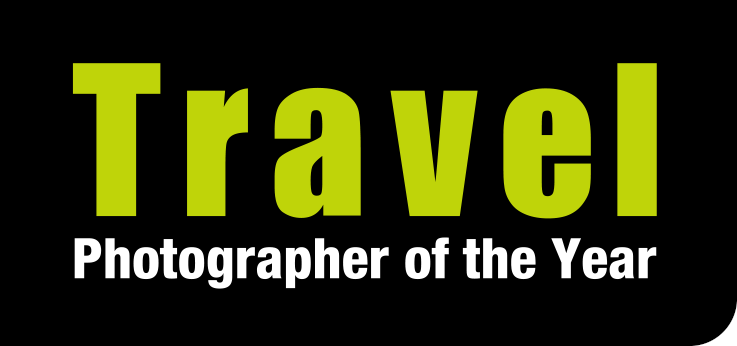 December 13 2018 - for immediate releaseCELEBRATING THE WORLD IN IMAGESTRAVEL PHOTOGRAPHER OF THE YEAR 2018 WINNERS ARE REVEALED
The winners of the 2018 international Travel Photographer of the Year awards (TPOTY) have been revealed, and they’re a glorious celebration of the beauty of this planet and its human and animal inhabitants.Amateur and professional photographers from 142 countries submitted over 20,000 images, and photographers from 22 countries feature amongst the winners. The 2018 Winners’ Gallery on www.tpoty.com features over 150 fabulous images in a vibrant, fascinating and evocative collection of world-class contemporary travel photography shot on everything from high-end professional cameras to mobile phones. Winning images from this year’s awards will be exhibited from March 28 to April 30 2019 at a magnificent, free-to-view outdoor exhibition in an iconic British location at London Bridge City, opposite the Tower of London and close to Tower Bridge, and at TPOTY exhibitions internationally. These include the Xposure International Photography Festival in Sharjah and Dubai, the leading photo festival in the Middle East.The top prize and title of Travel Photographer of the Year 2018 is taken by Stefano Pensotti, a semi-professional photographer from Italy, with eight superb images that showcase life around the globe. He becomes the first Italian to take the top title in the 16 years since the awards first launched in 2003.Young Travel Photographer of the Year 2018 is 14-year-old Isabella Smith. The young American won over the international panel of judges with her colourful portfolio of photographs taken in Chefchaouen, Morocco. 12-year-old Daniel Kurian (Australia/India) won Young TPOTY 14 and Under with a clever portfolio depicting a tree being felled, while 16 year old Fardin Oyan from Bangladesh took top honours in the Young TPOTY 15-18 age group with a beautiful collection of images capturing young children playing. Across the various categories photographers have won prizes including cash bursaries, the latest professional cameras and lenses from Fujifilm, Arctic voyages with Hurtigruten, high-end outdoor clothing from Páramo, personalised leather portfolio books or iFolios from Plastic Sandwich, Photo Iconic photo tuition, Genesis Imaging exhibition prints and membership of the Royal Photographic Society.In the portfolio categories, Dutch photographer Marinka Masséus’s portfolio ‘Under the Same Sun’, raising awareness of the circumstances of people with albinism in Tanzania was a very worthy winner of the Faces, People, Cultures category, while Best Single Image in this category went to Danny Yen Sin Wong (Malaysia) for his image of a young Suri boy in Kibish, Ethiopia.The Natural World category attracted a very strong entry, with the judges eventually awarding the top prize to Spaniard Javier Herranz Casellas for his delicate, intimate portfolio depicting the Pita (Agave Americana) plant. French photographer Florent Mamelle’s impressive shot of the Fuego volcano in Guatemala spurting lava under the starry night sky was awarded Best Single Image.Slovenian photographer Matjaz Krivic’s diverse portfolio won the special eight-image ‘Travel’ category introduced to celebrate TPOTY’s 15th anniversary, with Philip Lee Harvey (UK) being awarded the prize for Best Single Image in this category with a striking image of a sand diver in Mali. Two British photographers, Andrew James and Philip Lee Harvey (a former overall winner of TPOTY) shared first place in the Hot/Cold single-image category with Andrew's image of an elephant seal with a friendly penguin and Philip's photograph of a lady encountering a snowman in London, while another British entrant, Simon Morris, won the Tranquillity single-image category with his atmospheric picture of a faded, once-grand bedroom in Havana, Cuba. No overall winner was awarded in Beauty of Light, but photographers from China, the UK and USA were Commended.Jose Antonio Rosas becomes the first-ever Peruvian winner of a TPOTY category, winning the New Talent award for his portfolio documenting the Candelaria celebration in Puno, Peru and, in the Smart Shot single-image category for photographs taken on a mobile phone or tablet, Briton Nicola Young took first prize with her iPhone photo of a fish trader in Mauritius.Ends
For media enquiries please contact Karen Coe at Travel Photographer of the Year on +44(0) 1728 627752 or email press@tpoty.com Images are available to accompany this story – please visit the Winners’ Galleries on tpoty.com to view the images, then let us know which shots you would like, and we will provide them in high-res or as files for web galleries, along with captions. You can also download a document with thumbnails of the winning images and image request numbers here.Travel Photographer of the Year was founded in 2003 and rapidly became one of the world’s leading travel photography awards. We accept entries from amateur, semi-pro and professional photographers of all ages and from all countries. We have received entries from photographers in more than 140 countries and, to date, our oldest entrant has been 88 years old, the youngest just five. 